ORDE VAN DIENST    zondag 27 december 2020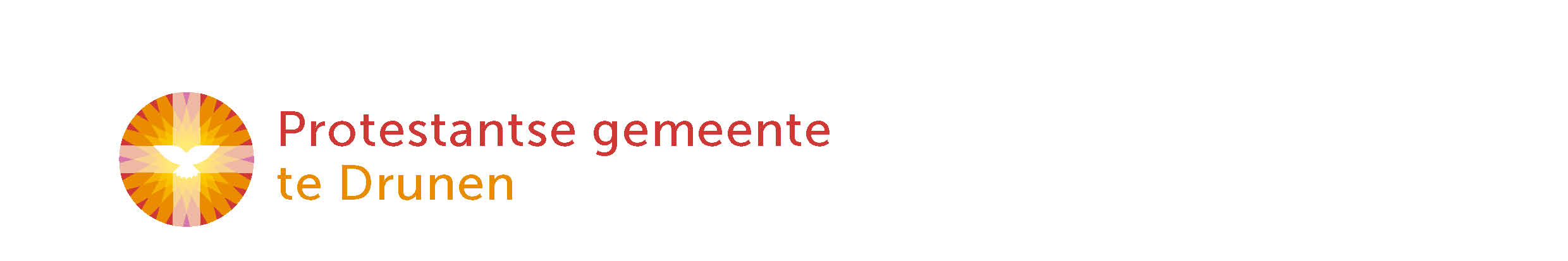 Voorganger Hans HamburgerWelkom en afkondigingen door ouderling van dienstIntochtslied: (staande)Psalm 98: 1 en 3 & Psalm 66:7 (Zingt een nieuw lied voor God de Here)https://www.youtube.com/watch?v=bpHtsU-1VKsMoment van stilteBemoediging en groetKyriëgebedLied:			Here Jezus om Uw woord zijn wij hier bijeengekomen			https://www.youtube.com/watch?v=Dz1DdN7WeSIGebed om de opening van het WoordKinderlied van de maand: Opwekking kids 123 Goed nieuwsMoment voor de kinderenFilmpje Advent Journaal (vertoond via beamer)Kinderen – indien aanwezig – mogen naar de kindernevendienstBijbellezing: 	Genesis 1: 1 – 2: 3Lied: 			Soms groet een licht van vreugdehttps://www.youtube.com/watch?v=h_TWVIZrgUwBijbellezing:	Ezechiël 37: 1 – 14Lied:			God is getrouw Zijn plannen falen niethttps://www.youtube.com/watch?v=eZtKHAwJxc4Bijbellezing:	Lucas 2: 8 – 20Lied:			Al wie dolend in het duisterhttps://www.youtube.com/watch?v=zB42NYYJGoIPreek: 		Een nieuw beginMoment van stilteLuisterlied: 	Trijntje Oosterhuis: Lied van nieuw Beginhttps://www.youtube.com/watch?v=ZQhiGe--MbkLied:			Door de wereld gaat een woordhttps://www.youtube.com/watch?v=yaLd_iGAYJoKinderen komen terug van de kindernevendienstDankgebed, voorbeden, stil gebed en gezamenlijk gebeden ‘Onze Vader’ Slotlied: (staande) 	Lied 445: Vrede van God (Nederland Zingt)https://www.youtube.com/watch?v=8xkA2tW9R9kZegenGesproken ‘Amen’